              ҡАРАР                                                                            ПОСТАНОВЛЕНИЕ    «16» ғинуар  2018 й.                                      № 02                         «16» января  2018 г.О выделении мест на территории сельского поселения  Ассинский сельсовет  для размещения предвыборных печатных агитационных материаловВ целях недопущения нарушений общих условий агитации и информирования населения, в соответствии спунктом 7 ст.55 ФЗ “О выборах Президента Российской Федерации”  и в связи с подготовкой к проведению выборов Президента Российской Федерации, которые состоятся 18 марта 2018 года, Администрация сельского поселения Ассинский  сельсовет муниципального района Белорецкий район Республики Башкортостан                                                 ПОСТАНОВЛЯЕТ:                                                                                                                     1.  Выделить на территории сельского поселения Ассинский  сельсовет муниципального района Белорецкий район Республики Башкортостан специальные места для размещения предвыборных печатных агитационных материалов  зарегистрированных кандидатов и информационных материалов избирательных комиссий по адресу:          -Республика Башкортостан, Белорецкий район, с.Ассы, ул. Мубарякова, 24/1,  информационный щит;        -  Республика Башкортостан, Белорецкий район, с.Бриштамак, ул.Молодежная, 23/1,   информационный щит;       -   Республика Башкортостан, Белорецкий район, с.Бриш, ул.Центральная, 5а,  информационный щит;           -  Республика Башкортостан, Белорецкий район, с.Искушта, ул.Больничная, 14,  информационный щит;          -    Республика Башкортостан, Белорецкий район, с.Мулдакаево, ул.Центральная, около магазина «Глория», информационный щитНастоящее Постановление обнародовать в здании администрации сельского поселения Ассинский сельсовет муниципального района Белорецкий район Республики Башкортостан путем размещения на информационном стенде по адресу: 453562, Республика Башкортостан, Белорецкий район, с. Ассы, ул. Мубарякова, д.25/1.  Контроль за исполнением данного Постановления возложить на управляющего делами администрации сельского поселения Ассинский сельсовет муниципального района Белорецкий район Республики Башкортостан  Сайгафарову А.Г. Глава сельского поселения                                          В.Г.Юсупов.     БАШКОРТОСТАН РЕСПУБЛИКАhЫ БЕЛОРЕТ РАЙОНЫ         муниципаль районЫНЫңАСЫ АУЫЛ СОВЕТЫ                                                             АУЫЛ БИЛәМәһЕ                                ХАКИМәТЕ4535262 БР, Белорет районы, Асы ауылы,  Мөбәрәков  урамы, 25/1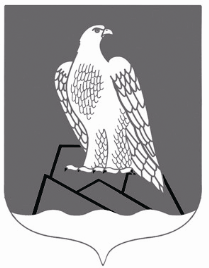 АДМИНИСТРАЦИЯ СЕЛЬСКОГО ПОСЕЛЕНИЯ АССИНСКИЙ СЕЛЬСОВЕТМУНИПАЛЬНОГО РАЙОНА БЕЛОРЕЦКИЙ РАЙОН РЕСПУБЛИКИ БАШКОРТОСТАН453562, РБ, Белорецкий район, с.Ассы, ул.Мубарякова, 25/1